ПОВЕСТКА ДНЯПриветственное слово главы муниципального образования Крымский район С.О.ЛесьПриветственное председателя Совета муниципального образования Крымский район А.В.Юшко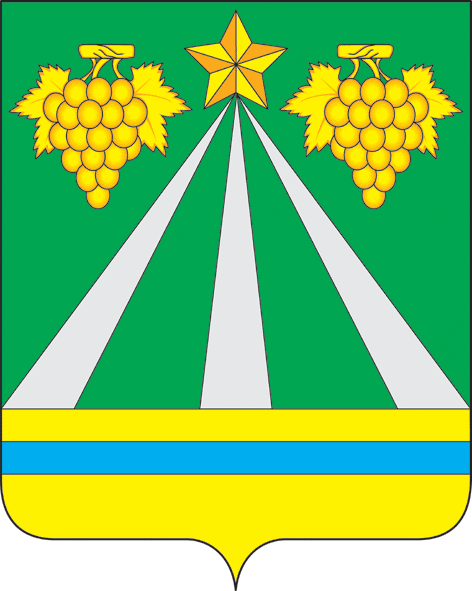 Общественная палатамуниципального образования Крымский районОбщественная палатамуниципального образования Крымский районОбщественная палатамуниципального образования Крымский район1 апреля 2022 года15.00  часовзал заседаний администрациимуниципального образования Крымский район1. О мониторинге ценовой политики на товары и услуги первой необходимости на территории муниципального образования Крымский район 1. О мониторинге ценовой политики на товары и услуги первой необходимости на территории муниципального образования Крымский район БезиркяноваЛариса Николаевназаместитель начальника управления инвестиций и потребительской сферы администрации муниципального образования Крымский район2. Об итогах работы Общественной палаты муниципального образования Крымский район в 2021 году и в целом за период полномочия действующего состава2. Об итогах работы Общественной палаты муниципального образования Крымский район в 2021 году и в целом за период полномочия действующего составаХарламоваГалина Федоровна председатель Общественной палаты муниципального образования Крымский район3. О начале процедуры формирования Общественной палаты муниципального образования Крымский район3. О начале процедуры формирования Общественной палаты муниципального образования Крымский районХарламоваГалина Федоровна председатель Общественной палаты муниципального образования Крымский район4. О необходимости наведения санитарного порядка на территории, прилегающей к частным домовладениям, торговым и объектам инфраструктуры 4. О необходимости наведения санитарного порядка на территории, прилегающей к частным домовладениям, торговым и объектам инфраструктуры ХарламоваГалина Федоровна председатель Общественной палаты муниципального образования Крымский район